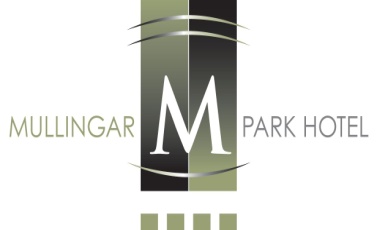 Sample Special Communion/Confirmation Day MenuAlso Available in the evening times from 5pm-7pm *****Tian of Smoked Salmon and Atlantic Prawns, Lemon Mayonnaise, Citrus DressingPate of Chicken Livers, Apricot and Almond Relish, Toasted SourdoughSalad of Bluebell Falls Goats Cheese, Toasted Hazelnuts, Orange, Truffle Honey DressingCream of Spring Vegetable Soup, Chive Cream*****Roast Sirloin of Irish Hereford Beef, Celeriac Puree, Bourguignonne Sauce Breast of Farmhouse Chicken, Herb and Potato Rosti, Truffle Butter SauceGrilled Atlantic Salmon, Champ, Cray Fish Dressing Spinach & Ricotta Ravioli, Wild Rocket, Butternut Squash Cream, Smoked Arbequino Oil*****Strawberry Cheesecake, Blackberry Sorbet, Fruit CoulisWarm Chocolate Cake, Hazelnut Ice Cream, Chocolate Fudge SauceApple and Mix Berry Crumble, Vanilla Ice Cream, Crème AnglaiseSelection of Homemade Ice Creams with Fruit Coulis*****Freshly Ground Filtered Coffee/TeaAdults Luncheon €28.50Children’s Lunch (Half Portion of Main Course) €15.50Adults please do not ask for half portion as refusal may offend